李娟同志先进事迹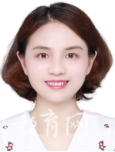 李娟，女，汉族，1982年7月出生，中共党员，芜湖职业技术学院副教授。安徽省“教育报告守初心，立德树人担使命”宣讲团成员，在省内多地进行模范教师事迹宣讲。获省模范教师、省教坛新秀，校优秀共产党员、校教学名师、校优秀教师、职业院校教师教学能力比赛全国一等奖、省一等奖，职业院校信息化教学比赛全国二等奖、省二等奖，省教学成果一等奖2项等荣誉及奖励。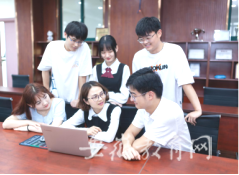 从教15年，她扎根于教学一线，为党育人始终如一。5500个日夜，她坚守三尺讲台，为国育才初心如磐。子曰：“志于道，据于德，依于仁，游于艺”。她以一颗本然教育之心，成就一路点燃心火之行。志于道：以中国特色社会主义理想信念勇当“大先生”选择当一名教师，源于初中数学老师一句“你也一定可以成为一名优秀的老师”。2006年7月，李娟梦圆讲台。访遍学校优秀教师的课堂，在两鬓斑白但仍满怀激情的老教师身上，她深切体会到教师职业的敬畏感和自豪感。她坚定中国特色社会主义理想信念，以立德树人为根本，勇当塑造学生品格、品行、品味的“大先生”。结合国内外时事和中国特色社会主义生动实践，因时而进，教导学生正确认识时代发展大势，勇挑时代重任，启发学生立志高远；结合专业课程教学，因事而化，她带领学生走出校门，走进社区，调查民生民情，做统计分析，写总结报告，点燃学生家国情怀；她熟练运用生涯规划的理论方法，因势而新，提供个性化适时指导，赋能学生点亮心中梦想，增强学生脚下前行力量。始于梦想，陷于热爱，忠于担当。李娟先后获省模范教师、省教坛新秀，校教学名师、校优秀教师、校优秀共产党员和校十佳巾帼标兵等荣誉称号。2019年10月，作为安徽省“教育报国守初心，立德树人担使命”宣讲团成员，先后赴宿州、蚌埠、滁州和淮南四市巡回报告，弘扬新时代教师的使命担当。据于德：以敬业乐善的言行力树“好榜样”“身行一例，胜似千言”。李娟始终信守“身教大于言传”，她用实际行动树榜样，做导航。学为人师，以德施教，力树敬业榜样。李娟讲授的《工程计算》《数理金融》和《统计分析》等课程，发现学生常常因为数学基础弱而知难而退的情况。经深入调研，她发现高职学生思维活跃，动手能力强，怀有对出彩人生的强烈向往。为此，李娟坚持手写教案，精巧设计教学环节，精心打磨教学过程。她将体验式教学、分层教学、翻转课堂教学等活泼的教学方式，充分运用在信息化的教学环境中，让课堂更有趣，让学习更有劲。手写教案虽耗时费力，却练就了她对课堂教学的好“手感”，而多年的手写教案也慢慢堆成了“小山”。她发起成立各类学习兴趣小组，定期、分层组织学生开展各类学习活动，加班给学有不足的学生补差补缺，给学有余力的学生“补铁补钙”，给专升本的学生“开小灶”，给参加技能大赛的学生“送指南”。行为示范，以德立身，力树乐善榜样。2007年的冬天，电气自动化班的小伟同学穿得格外单薄，冻得直打哆嗦。课间了解到小伟在校的学习生活的窘况后，李娟从每月不到3000元的收入中，毅然拿出1000元，资助小伟。接过这份关爱，眼里噙着泪花的小伟说：“父母在很远的地方打工，您让我找到了妈妈的感觉”。2021年暑假，李娟送走了一批专升本的学生，晶晶也是其中之一。她家境贫寒，三年的大学学费和生活费基本全靠贷款和兼职。晶晶格外勤奋努力，圆梦“本科”。但接下来学杂费让晶晶怎么也开心不起来。李娟知道后，毅然伸出援手，资助她顺利入学。她拒绝了签署学生准备好的借款合同，只提出了唯一的要求：以梦为马，不负韶华。依于仁：以纯粹的仁爱之心成为“知心姐姐”“没有爱就没有教育”，一直以来，李娟的手机成为学生的“心灵热线”，24小时为学生开通，随时迎接学生的咨询和求助，她乐此不疲地为学生疏导赋能、排忧解难。2009年10月，得知电气自动化专业岩峰同学右腿骨折的消息。在班级同学的陪同下，她第一时间赶去男生寝室看望，并准备给他补习功课。门卫大叔见状，忙拦住问“这位女生是谁”，学生们笑着答，她是我们的“娟姐”，自此这个亲切的称呼便在学生中传开了。2018年12月31日的深夜，突然响起的手机铃声把李娟惊醒，她立刻从床上爬起来，只听见电话那头传来：“李老师，我心情很差，觉得很孤独”。学生的话，让她直冒冷汗，她手握电话，静静听学生倾诉，整整站着倾听了一个小时，直到她说了句：“李老师一直在，欢迎你随时来打扰”，不经意间逗乐了这个内向的大男孩，化解了该同学可能发生的应激情况。那个寒假假期，李娟抱着手机倾听和疏导已变成日常，学生每天“过得好不好”变成她心中最牵挂的事，直到有一天该同学发来留言：“我现在终于可以感受到很多快乐和温暖，谢谢您的陪伴，您是我最信任的人”，此刻幸福的泪水从她眼中夺眶而出。2021年寒假，李娟接到一个学生从医院打来的电话，留在芜湖兼职的2019级媛媛同学下眼睑长出豆大的麦粒肿，疼痛难忍，医生实施了眼部手术后，另一只眼睛因此也不能正常睁合，突然陷入黑暗世界的媛媛，寸步难行，紧张得哭了起来。接到电话后，李娟马不停蹄地赶往医院，看到独自靠在病床上的媛媛，她给媛媛一个深深的拥抱，并将媛媛接回到自己的家里，精心照顾直到康复。在媛媛给李娟的短信中写道：“您在我最无依无靠的时候，让我感受到家的温暖”。在李娟教过的5000余名学生中，还有很多同学和媛媛一样，视她如家人，而李娟也总是热情地走进学生，成为学生心中的“知心姐姐”。游于艺：以精湛过硬的技艺争做“大师傅”以赛促教，教改共进。2015年，李娟在全校率先运用教学APP开展信息化教学，她毅然组队参加了全国职业院校信息化教学大赛，经过近十个月的激烈角逐和锤炼，获得职业院校信息化教学比赛全国二等奖的同时，日常教学悄然发生了变化，教学资料实现云存储，学生可以随时随地学习；教学过程全方位记录，学生的手机从“玩起来”到“用起来”。同时，她还应邀赴多个高校分享信息化教学经验。2018年，李娟带着多年的成果积淀，带领学校青年教师，再次征战全国职业院校教师教学能力比赛，一举斩获安徽省赛第一名和全国一等奖。从课堂到赛场，培育能工巧匠。自2013年以来，李娟先后指导学生参加多项A类和B类竞赛，受益学生超过500人次，获得省一等奖和全国一等奖共计15项。和学生们一起披星戴月的经历，让李娟不断跨越年龄鸿沟，学会以更恰当的方式和他们在一起，不断引导和浸润他们，正如那句流行语：“陪伴是最长情的告白”。育乃初心，教是本分，研为内功。她主持并参与省级以上教科研项目16项，发表三类以上学术论文19篇（二类及以上4篇，北大核心1篇），其中第一作者15篇。围绕专业核心能力的培养，创新性构建了“层叠式”培养模式，获得安徽省教学成果一等奖2项。她连续多年教学质量考核优秀，多次得到校教学督导组的高度评价，是学生心中的“大师傅”。“令公桃李满天下，何用堂前更种花”，每逢收到学生送来的一句真切的问候，传来一条成长的喜讯，那种“轻舟已过万重山”的职业幸福感便油然而生。正是李娟十五年如一日的坚守和热爱，才成就了这份“用心灵感动心灵、以生命影响生命”的光荣事业，没有势利纷华，没有智械机巧。专注于本然之心，痴心于点燃之行，为党育人，为国育才。